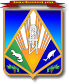 МУНИЦИПАЛЬНОЕ ОБРАЗОВАНИЕХАНТЫ-МАНСИЙСКИЙ РАЙОНХанты-Мансийский автономный округ – ЮграАДМИНИСТРАЦИЯ ХАНТЫ-МАНСИЙСКОГО РАЙОНАР А С П О Р Я Ж Е Н И Еот 13.03.2023                                                                                            № 233-рг. Ханты-МансийскО внесении изменений в распоряжение администрации Ханты-Мансийского районаот 04.02.2019 № 100-р «О заключении и исполнении договоров»В соответствии с Уставом Ханты-Мансийского района, постановлением администрации Ханты-Мансийского района от 01.07.2021 № 164 «Об утверждении Регламента администрации Ханты-Мансийского района»:1. Внести в приложение к распоряжению администрации                                 Ханты-Мансийского района от 04.02.2019 № 100-р «О заключении 
и исполнении договоров» следующие изменения:1.1. По тексту слова «юридическо-правовое управление» 
в соответствующих падежах заменить на слова «управление юридической, кадровой работы и муниципальной службы» в соответствующих падежах.1.2. В пункте 1 после слов «договоров и соглашений» дополнить словами «(далее – договор)».1.3. Пункт 13 дополнить предложением следующего содержания:«При внесении проекта договора по типовой форме, обеспечение соответствия его условий предписаниям нормативных правовых актов, возлагается на Орган-инициатор.».1.4. В пункте 15 после слов «правовую экспертизу» дополнить словами «, за исключением компетенций, предусмотренных в пункте 13 настоящего Положения,».1.5. Пункт 25 изложить в следующей редакции:«25. Согласованный проект договора через управление организации местного самоуправления и административной реформы (далее – отдел организационной и контрольной работы) вносится Органом-инициатором на подпись главе Ханты-Мансийского района либо уполномоченному 
им должностному лицу.».1.6. Пункт 27 дополнить абзацем вторым следующего содержания:«Договор по вопросам взаимодействия и сотрудничества 
(без денежных обязательств) с его копией и листом согласования 
на бумажном носителе представляется в управление юридической, кадровой работы и муниципальной службы для регистрации и хранения 
в соответствии с номенклатурой дел.».1.7. В пункте 34 слова «Федерального закона № 44-ФЗ.» заменить словами «Федерального закона № 44-ФЗ, изменение договора, заключенного по типовой форме, допускается в случаях, предусмотренных нормативным правовым актом, в том числе типовой формой.».1.8. В пунктах 37, 39 слова «его обязанности» заменить словами 
«его полномочия».2. Разместить настоящее распоряжение на официальном сайте администрации Ханты-Мансийского района.3. Настоящее распоряжение вступает в силу после его подписания.Глава Ханты-Мансийского района                                                            К.Р.Минулин